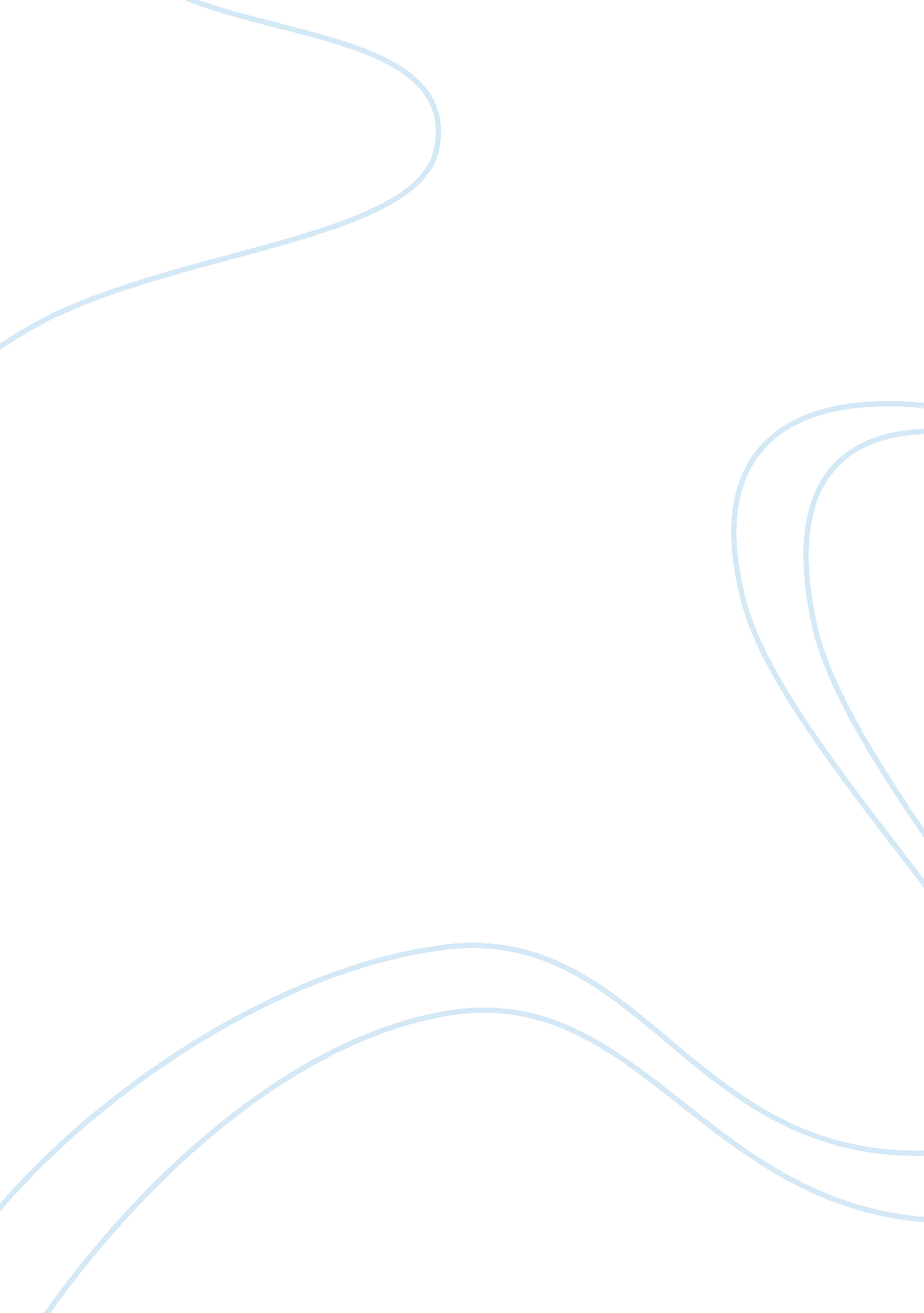 Situational reaction assignment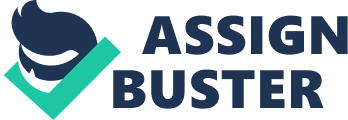 The trouble with him was that he was without Imagination. He was quick and alert in the things of life, but only in the things, and not the significances. The description displays the stock character of the self proclaimed indestructible man. A man that is confident in his skills of survival and determined to get what he wants. Knowledge of his skills Is shown In his preparedness warmth and food and his use of caution to avoid falling through the Ice. He unfortunately was caught off guard when without notice the ice gave way under his feet. He found himself wet up o his ankles and seemed be very distraught. Not because he was wet, but because having to light a fire and dry off was going to delay his arrival to the camp. This reaction supports Loon’s portrayal of him in the beginning of the story. He contained the skills necessary to survive but gave no, “ significance,” to the situation he was In. From there, a series of unfortunate events led the man to be overtaken by the cold, and we are left feeling teethe got what he deserved. Justice was served because the man who failed to heed warnings was dealt the punishment for not doing so. Sometimes the scales of Justice are not as balanced. In Shirley Jackson’s, “ The Lottery,” we find a small town with a population of about 300 gathering in the square on a warm summer day. The lottery was a long standing tradition that occurred annually on the thief June. As the officials arrive and preparations are being made, we are Introduced to Mrs.. Hutchinson as she arrives later than everyone else: The people separated good-humored to let her through; throw three people said, in voices Just loud enough to be heard across the crowd, “ Here comes your Missus, Hutchinson,” and “ Bill, she made it after all. Mrs.. Hutchinson reached her husband, and Mr.. Summers, who had been waiting cheerfully, “ Thought we were going to have to get on without you, Testis. ” Mrs.. Hutchinson said grinning. Wouldn’t have me leave medley’s In the sink, now would you Joe? ” and soft laughter ran though the crowd as the people stirred back into position after Mrs.. Hutchinson arrival. (241) Every household is given the chance to take one piece of perform and old black box that was placed in it the previous night. One by one the pieces were drawn but no one knew what was on the inside of the folded paper. 